                
 				 АДМИНИСТРАЦИЯ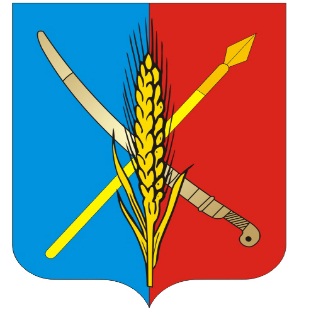 Васильево-Ханжоновского сельского поселенияНеклиновского района Ростовской областиПОСТАНОВЛЕНИЕс. Васильево-Ханжоновка   «26» 04   2018  г.    						                                  № 35«Об определении формы социально значимых мер   пожарной безопасности на территории Васильево-Ханжоновского сельского поселения»В соответствии с Федеративными законами от 21.12.1994 №69-ФЗ “О пожарной безопасности”, от 06.10.2003 №131-ФЗ “Об общих принципах местного самоуправления в Российской Федерации”, в целях определения форм участия граждан в обеспечении первичных мер социально-значимых работ пожарной безопасности на территории Васильево-Ханжоновского   сельского поселения, Администрация Васильево-Ханжоновского сельского поселенияПОСТАНОВЛЯЕТ:Утвердить Положение об определении формы социально-значимых работ при участии граждан в обеспечении первичных мер пожарной безопасности на территории Васильево-Ханжоновского сельского поселения согласно приложению.Настоящее постановление вступает в силу со дня его официального обнародования.Контроль за выполнением данного Постановления оставляю за собой. Глава Администрации  Васильево-Ханжоновского сельского поселения				                                С.Н. Зацарная Приложение к постановлению Администрации Васильево-Ханжоновкого сельского поселения от 26.04.2018 г. №35 ПОЛОЖЕНИЕ об определении формы социально-значимых работ при участии граждан в обеспечении первичных мер пожарной безопасности на территории Васильево-Ханжоновкого сельского поселения Общие положения      1.1  Настоящее Положение устанавливает виды работ и порядок привлечения населения, проживающего на территории Васильево-Ханжоновкого сельского поселения, для обеспечения первичных мер пожарной безопасности в соответствии с Федеральным законом от 06.10.2003 № 131-ФЗ «Об общих принципах организации местного самоуправления в Российской Федерации» в части принятия решений о привлечении к выполнению на добровольной основе социально-значимых работ (в том числе дежурств) в целях решения вопросов местного значения, в том числе и по обеспечению первичных мер пожарной безопасности на территории сельского поселения. Порядок привлечения населения к социально-значимым работам по обеспечению первичных мер пожарной безопасности      2.1. Численный состав жителей, привлекаемых к социально-значимым работам по обеспечению первичных мер пожарной безопасности, определяется Администрацией Васильево-Ханжоновкого сельского поселения.     2.2. К социально-значимым работам могут быть отнесены только работы, не требующие специальной профессиональной подготовки.    2.3. К выполнению социально-значимых работ могут привлекаться совершеннолетние трудоспособные жители в свободное от основной работы или учебы время на безвозмездной основе не более чем один раз в три месяца. При этом продолжительность социально-значимых работ не может превышать более 4-х часов подряд.    2.4. Привлекаемые к социально-значимым работам должны пройти соответствующие инструктажи по охране труда у соответствующих руководителей работ под роспись.    2.5. Руководитель работ обязан строго вести учет рабочего времени граждан, привлеченных к проведению социально-значимых работ, и не допускается превышения лимита времени каждым привлеченным к выполнению работ гражданином.3. Основные цели и задачи населения, привлекаемого к выполнению социально-значимых работ по обеспечению первичных мер пожарной безопасности     3.1. Основной целью привлечения населения к проведению работ по обеспечению первичных мер пожарной безопасности является оказание помощи при тушении пожаров на территории Васильево-Ханжоновкого сельского поселения при горении травы и кустарников, а также для оказания помощи в эвакуации людей и материальных ценностей.     3.2. При необходимости население может привлекаться к дежурству в населенных пунктах в теменное время суток.    3.3. Задачами привлекаемого населения к организации первичных мер пожарной безопасности являются:     - тушение загорания травы и кустарников подручными средствами, первичными средствами пожаротушения;    - эвакуация людей и материальных ценностей на безопасное расстояние от зоны горения;    - оказание помощи в доставке воды и других средств тушения к месту пожара;    - участие в ликвидации последствий пожаров.4.Финансовое и материально-техническое обеспечение4.1. Население привлекается к проведению социально-значимых работ, связанных с обеспечением мер пожарной безопасности на безвозмездной основе.